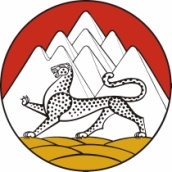 «11» ноября 2020  г.                                                         №397                                                                        г. Беслан     О внесении изменений в административные регламенты исполнения муниципальных услуг для приведения  их  в соответствие с законодательством РФ согласно требованиям протестов прокуратуры Правобережного района РСО-Алания На основании протестов прокуратуры Правобережного района РСО-Алания от 30.10.2020 г. №19-2020 и в целях приведения административных регламентов исполнения муниципальных услуг, предоставляемых администрацией местного самоуправления Правобережного района РСО-Алания, в соответствие с требованиями законодательства РФ администрация местного самоуправления Правобережного района П О С Т А Н О В Л Я Е Т:1. Внести следующие изменения и дополнения в Административный регламент исполнения муниципальной услуги «Организация и проведение аукциона по продаже земельных участков из земельных участков, находящихся в государственной или муниципальной собственности, либо права на заключение договоров аренды земельных участков из земель, находящихся в государственной или муниципальной собственности, для жилищного строительства» и исполнения муниципальной услуги «Заключение договора купли-продажи или аренды земельного участка по результатам аукциона по продаже земельного участка из земель, находящихся в государственной или муниципальной собственности, либо права на заключение договора аренды земельного участка из земель, находящихся в государственной или муниципальной собственности, для жилищного строительства», утвержденный постановлением АМС Правобережного района №218 от 07.06.2018 г.: – пункт 5.2 Административного регламента дополнить текстом (случаями) согласно приложению 1; – раздел 2 (до пункта 2.1) дополнить текстом следующего содержания: «Требования к стандарту предоставления муниципальной услуги устанавливаются в соответствие с требованиями статьи 14 Федерального закона от 27.07.2010 г. №210-ФЗ "Об организации предоставления государственных и муниципальных услуг".2. Внести следующие изменения и дополнения в Административный регламент исполнения муниципальной услуги «Принятие решения о предоставлении земельного участка для индивидуального жилищного строительства в аренду гражданину» и муниципальной услуги «Заключение договора аренды земельного участка, предоставленного для индивидуального жилищного строительства в аренду гражданину», утвержденный постановлением АМС Правобережного района №219 от 07.06.2018 г.:– пункт 5.2 Административного регламента дополнить текстом (случаями) согласно приложению 1; – раздел 2 (до пункта 2.1) дополнить текстом следующего содержания: «Требования к стандарту предоставления муниципальной услуги устанавливаются в соответствие с требованиями статьи 14 Федерального закона от 27.07.2010 г. №210-ФЗ "Об организации предоставления государственных и муниципальных услуг".3. Внести следующие изменения и дополнения в Административный регламент исполнения муниципальной услуги «Принятие решения о предоставлении земельного участка для индивидуального жилищного строительства в аренду гражданину» и муниципальной услуги «Заключение договора безвозмездного пользования в отношении земельного участка из земель, находящихся в государственной или муниципальной собственности», утвержденный постановлением АМС Правобережного района №220 от 07.06.2018 г.:– пункт 5.2 Административного регламента дополнить текстом (случаями) согласно приложению 1; – раздел 2 (до пункта 2.1) дополнить текстом следующего содержания: «Требования к стандарту предоставления муниципальной услуги устанавливаются в соответствие с требованиями статьи 14 Федерального закона от 27.07.2010 г. №210-ФЗ "Об организации предоставления государственных и муниципальных услуг".4. Внести следующие изменения и дополнения в Административный регламент исполнения муниципальной услуги «Принятие решения об утверждении схемы расположения земельного участка на кадастровом плане территории», утвержденный постановлением АМС Правобережного района №222 от 07.06.2018 г.:– пункт 5.2 Административного регламента дополнить текстом (случаями) согласно приложению 1; – раздел 2 (до пункта 2.1) дополнить текстом следующего содержания: «Требования к стандарту предоставления муниципальной услуги устанавливаются в соответствие с требованиями статьи 14 Федерального закона от 27.07.2010 г. №210-ФЗ "Об организации предоставления государственных и муниципальных услуг".5. Внести следующие изменения и дополнения в Административный регламент исполнения муниципальной услуги «Принятие решения о предоставлении в собственность земельного участка для индивидуального жилищного строительства гражданам, имеющим трех и более детей», утвержденный постановлением АМС Правобережного района №223 от 07.06.2018 г.:– пункт 5.2 Административного регламента дополнить текстом (случаями) согласно приложению 1; – раздел 2 (до пункта 2.1) дополнить текстом следующего содержания: «Требования к стандарту предоставления муниципальной услуги устанавливаются в соответствие с требованиями статьи 14 Федерального закона от 27.07.2010 г. №210-ФЗ "Об организации предоставления государственных и муниципальных услуг".6. Внести следующие изменения и дополнения в Административный регламент исполнения муниципальной услуги «Организация и проведение аукциона по продаже права  на заключение договора аренды земельного участка из земель,  находящихся в государственной или муниципальной собственности, для его комплексного освоения в целях жилищного строительства и заключение договора аренды земельного участка», утвержденный постановлением АМС Правобережного района №206 от 07.06.2018 г.:–пункт 5.2 части 5 Административного регламента дополнить текстом (случаями) согласно приложению №1;- пункт 2.1 части 2 дополнить текстом следующего содержания: «Требования к стандарту предоставления муниципальной услуги устанавливаются в соответствие с требованиями статьи 14 Федерального закона от 27.07.2010 г. №210-ФЗ "Об организации предоставления государственных и муниципальных услуг".7. Внести следующие изменения и дополнения в Административный регламент администрации местного самоуправления Правобережного района предоставления муниципальной услуги «Принятие решения о подготовке и утверждении документации по планировке территории» утвержденный постановлением АМС Правобережного района №207 от 07.06.2018 г.: –пункт 5.2 части 5 Административного регламента дополнить текстом (случаями) согласно приложению №1;- пункт 2.1 части 2 дополнить текстом следующего содержания: «Требования к стандарту предоставления муниципальной услуги устанавливаются в соответствие с требованиями статьи 14 Федерального закона от 27.07.2010 г. №210-ФЗ "Об организации предоставления государственных и муниципальных услуг".8. Внести следующие изменения и дополнения в Административный регламент предоставления муниципальной «Организация и проведение аукциона на право заключить договор о развитии застроенной территории и заключении договора о развитии застроенной территории» утвержденный постановлением АМС Правобережного района №208 от 07.06.2018 г.:–пункт 5.2 части 5 Административного регламента дополнить текстом (случаями) согласно приложению №1;- пункт 2.1 части 2 дополнить текстом следующего содержания: «Требования к стандарту предоставления муниципальной услуги устанавливаются в соответствие с требованиями статьи 14 Федерального закона от 27.07.2010 г. №210-ФЗ "Об организации предоставления государственных и муниципальных услуг".9. Внести следующие изменения и дополнения в Административный регламент предоставления муниципальной услуги «Предоставление разрешения на условно разрешенный вид использования земельного участка» утвержденный постановлением АМС Правобережного района №210 от 07.06.2018 г.:–пункт 5.2 части 5 Административного регламента дополнить текстом (случаями) согласно приложению №1;- пункт 2.1 части 2 дополнить текстом следующего содержания: «Требования к стандарту предоставления муниципальной услуги устанавливаются в соответствие с требованиями статьи 14 Федерального закона от 27.07.2010 г. №210-ФЗ "Об организации предоставления государственных и муниципальных услуг".10. Внести следующие изменения и дополнения в Административный регламент предоставления муниципальной услуги «Присвоение адреса объекту капитального строительства» утвержденный постановлением АМС Правобережного района №214 от 07.06.2018 г.:–пункт 5.2 части 5 Административного регламента дополнить текстом (случаями) согласно приложению №1;- пункт 2.1 части 2 дополнить текстом следующего содержания: «Требования к стандарту предоставления муниципальной услуги устанавливаются в соответствие с требованиями статьи 14 Федерального закона от 27.07.2010 г. №210-ФЗ "Об организации предоставления государственных и муниципальных услуг".11. Внести следующие изменения и дополнения в Административный регламент предоставления муниципальной услуги «Организация и проведение аукциона на право заключить договор о развитии застроенной территории» утвержденный постановлением АМС Правобережного района №216 от 07.06.2018 г.:–пункт 5.2 части 5 Административного регламента дополнить текстом (случаями) согласно приложению №1;- пункт 2.1 части 2 дополнить текстом следующего содержания: «Требования к стандарту предоставления муниципальной услуги устанавливаются в соответствие с требованиями статьи 14 Федерального закона от 27.07.2010 г. №210-ФЗ "Об организации предоставления государственных и муниципальных услуг".11. Внести следующие изменения и дополнения в Административный регламент предоставления муниципальной услуги «Принятие решения о предоставлении бесплатно в собственность земельного участка для строительства в границах застроенной территории, в отношении которой принято решение о развитии и услуги «Заключение договора арены земельного участка в границах застроенной территории, в отношении которой принято решение о развитии, который находится в муниципальной собственности или государственная собственность на который на разграничена и который на предоставлен в пользование и (или) во владение гражданам и юридическим лицам», утвержденный постановлением АМС Правобережного района №217 от 07.06.2018 г.:–пункт 5.2 части 5 Административного регламента дополнить текстом (случаями) согласно приложению №1;- пункт 2.1 части 2 дополнить текстом следующего содержания: «Требования к стандарту предоставления муниципальной услуги устанавливаются в соответствие с требованиями статьи 14 Федерального закона от 27.07.2010 г. №210-ФЗ "Об организации предоставления государственных и муниципальных услуг".12. Отделу земельных отношений, градостроительства и архитектуры АМС Правобережного района обеспечить размещение текстов вышеперечисленных административных регламентов с изменениями и дополнениями на официальном сайте МО Правобережный район РСО-Алания. 13. Контроль за исполнением настоящего постановления оставляю за собой.Глава АМС Правобережного района		 	К.Г. БеркаевПриложение №1к постановлению АМС Правобережного районаот «11» ноября 2020 г. №397- нарушение срока или порядка выдачи документов по результатам предоставления государственной или муниципальной услуги;- приостановление предоставления государственной или муниципальной услуги, если основания приостановления не предусмотрены федеральными законами и принятыми в соответствии с ними иными нормативными правовыми актами Российской Федерации, законами и иными нормативными правовыми актами субъектов Российской Федерации, муниципальными правовыми актами. В указанном случае досудебное (внесудебное) обжалование заявителем решений и действий (бездействия) многофункционального центра, работника многофункционального центра возможно в случае, если на многофункциональный центр, решения и действия (бездействие) которого обжалуются, возложена функция по предоставлению соответствующих государственных или муниципальных услуг в полном объеме в порядке, определенном частью 1.3 статьи 16 Федерального закона от 27.07.2010 г. №210-ФЗ "Об организации предоставления государственных и муниципальных услуг";- требование у заявителя при предоставлении государственной или муниципальной услуги документов или информации, отсутствие и (или) недостоверность которых не указывались при первоначальном отказе в приеме документов, необходимых для предоставления государственной или муниципальной услуги, либо в предоставлении государственной или муниципальной услуги, за исключением случаев, предусмотренных пунктом 4 части 1статьи 7 Федерального закона от 27.07.2010 г. №210-ФЗ "Об организации предоставления государственных и муниципальных услуг". В указанном случае досудебное (внесудебное) обжалование заявителем решений и действий (бездействия) многофункционального центра, работника многофункционального центра возможно в случае, если на многофункциональный центр, решения и действия (бездействие) которого обжалуются, возложена функция по предоставлению соответствующих государственных или муниципальных услуг в полном объеме в порядке, определенном частью 1.3 статьи 16 Федерального закона от 27.07.2010 г. №210-ФЗ "Об организации предоставления государственных и муниципальных услуг".РЕСПУБЛИКÆ ЦÆГАТ ИРЫСТОН-АЛАНИРАХИЗФАРСЫ РАЙОНЫ БЫНÆТТОН ХИУЫНАФФÆЙАДЫ АДМИНИСТРАЦИУЫНАФФÆРЕСПУБЛИКА СЕВЕРНАЯ ОСЕТИЯ – АЛАНИЯАДМИНИСТРАЦИЯ МЕСТНОГО САМОУПРАВЛЕНИЯ ПРАВОБЕРЕЖНОГО РАЙОНАПОСТАНОВЛЕНИЕ